Dear Parents and Carers,					22 July 2019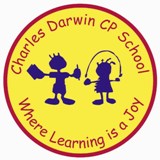 As we approach the end of the year I would like to take this opportunity to draw the year to a close with a celebratory newsletter.I know there’s a lot here, especially if you are reading it on your phone, but please read through it; we’ve done such a lot! I would also ask that you complete the Ofsted Parent View online questionnaire by clicking the link below. Your feedback is vital in ensuring that we know what works well and where we can make improvements. https://parentview.ofsted.gov.uk/Many thanks for all of your support this year. Adam Croft

Yet again this has been an incredibly busy year and I would like to thank all members of the school staff and wider school community for their incredible support, hard work and good humour. I am incredibly privileged to lead such a strong school team who are dedicated to doing all they can for the children in our care; the sheer volume of achievements below is testament to another successful year at Charles Darwin.  I am delighted that so many of you recognise that school staff consistently go well and truly above and beyond in their efforts.I would also like to say thank you and goodbye to some staff who are leaving us this summer.  Michelle Oliver who has done a great job working part time in our officeNatalie Evans who has provided invaluable support to a child in ReceptionChris Marland who has been brilliant in Y1 for three yearsChloe Moores who has been fantastic in Reception for two years Kelly Holloway who has worked superbly at Y3 and Y4 over the last six years.They have all made a tremendous contribution to our school and head off to new challenges with my thanks, appreciation and best wishes.Academic Results Whilst results are absolutely not the be all and end all of school life it is essential that we give all of our children the best possible opportunity to reach their academic potential. Although we carry out informal teacher assessments as part of every single lesson, external test results are very obviously important to us, to you as parents and to the DfE. Our results for this school year are shown below. We have added national data for comparison and as you can see we have once again performed superbly at all stages. Once again I am delighted and proud of all of our children and staff! Statutory Assessment Results 2018’19Early Years Foundation Stage ~ Reception 2019Charles Darwin pupils achieving a ‘Good Level of Development’: 82%National pupils in 2019 achieving a ‘Good Level of Development’: 72%Year One Phonics Screening 2019Charles Darwin pupils reaching the expected standard: 82%National pupils in 2019 reaching the expected standard: 82%Attainment at Key Stage One (Y2) 2019ReadingWritingMathsAttainment at Key Stage Two (Y6) 2019Reading Spelling, Punctuation & Grammar (SPaG)Maths Writing ~ This is done by teacher assessment which is moderated by Local Authority advisers for accuracy.Charles Darwin 2019 Writing Teacher Assessment ARE ~ 89% National ARE 2019  ~  78%Charles Darwin 2019 Writing Teacher Assessment Working at Greater Depth within ARE ~ 17 %National Greater Depth within ARE in 2019  ~ 20%AttendanceI’d like to thank all parents and carers for your support with attendance and punctuality this year. I know it’s been challenging at times but our overall percentage attendance for this year is 96% which is better than last year and better than the national average. The recent Reception celebration assembly and Y6 performance of Aladdin highlighted superbly our commitment to not only academic excellence but also to developing our children’s confidence and readiness to face the world through a broad, balanced and inspiring curriculum. As well as the following term by term breakdown of special events and functions, across the year all classes from Y1 –Y5 have had free swimming lessons, junior classes have enjoyed weekly Spanish lessons, Y5 have learned to play the recorder, we have competed in and on many occasions won, sporting matches, competitions and tournaments in football (boys, girls and mixed) tag rugby, cricket, gymnastics netball, orienteering, dodgeball, tri-golf, athletics, cross country and many, many more. Recognition of our sporting “offer” has come once again in our achieving the Sportsmark Platinum Award for the second year. This is only applicable to schools who achieved five consecutive years of Sports Mark Gold.  We have offered a comprehensive programme of after school clubs free of charge to all pupils, worked with Rupert Adams “The Butterfly Man,” been the lead school on the Polli:Nation Project, been part of Northwich Children’s Parliament as well as working with many other groups to provide exciting learning opportunities for our children.We have also continued to work with the Northwest Family Learning Alliance to host courses for parents and begun delivering the 123 Magic Parenting Course ourselves. Below is a simple list of activities and experiences across school this year. Autumn termBrilliant start for our youngest children in Reception as their buddies supported them on a daily basisHosted Family Learning Alliance courseRaised money for Macmillan Cancer TrustRaised money for charity Jeans for Genes Help your child to read workshopTook all junior classes to Northwich LibraryEnjoyed national poetry dayJunior children took part in PhysKids challengeCross country competitionHarvest Festival ~ donations to local FoodbankY4 Zoo Lab visitTag rugby competition Y5/6      Whole school Book fairParents’ eveningsY6 residential visit to Conway CentreGirls’ & boys’’ football competitionsMixed football tournamentDisco ~ FOTSA Successful Open days and Open eveningsHockey tournament Y3/4Whole school fun run at Moss FarmTheatre visitJunior Road Safety Officers initial meetingRaised money for Children in NeedNorthwich Children’s Parliament Open afternoons for infant and junior Grandparents Whole school anti bullying ~ awareness weekWhole school WW1 commemoration week and serviceY5 trip to Stockport Air Raid ShelterLantern Parade workshop and paradeHeartsmart Programme Y5 “Smokebusters” ~ Fire Safety visitY6 “Dragon’s Den” team work & “pitch” to judgesChristmas fair Reception Christmas Experience visit to Riverside Organic FarmRec / Y1 Christmas Nativity production Y2 Christmas production Y5/6 Sportshall Athletics competition Carol singing to Townbridge CourtChristmas craft morning ~ parents / grandparents invited Y5 recorder performanceChristmas Bingo Whole school Big Friendly Giant performanceJunior Christmas Service at Holy Trinity ChurchChristmas partiesSpring TermClass achievement assemblies all term – parents invited into classes afterwardCricket coaching Love My River Environment Agency Project   Netball competition Y5/6    Y1 visit to Marshalls Arm Nature ReserveFOTSA film night Y2 SATs information meeting for parents Y1 phonics meeting for parentsBasketball competition Whole school visit by Islamic teacherY1 visit to Marshall’s ArmHockey finals Y3/4Y5 Science Gifted & Talented Day at HCoEHSSportshall Athletics Vale Royal Final Y5/6Young Voices Choir to Manchester ArenaFundraising for British Heart Foundation Y2 Meercat day Whole school Internet Safety day Reception class Heritage fire engine visit Reception class fire service visitValentines disco ~ FOTSAReception trip to Bunbury MillFamily Learning ~ ArtY1 educational visit to Beeston CastleChinese New Year celebratedWorld Book Day Tag rugby festivalHeartsmart DayReception Parents “Stay and play” all week Polli:Nation DayReception / Y1 Dinosaur WorkshopsNational Science Week events ~ led by “trained” parents!Y3 Yellowfish Project Comic Relief whole school fundraiser Cross Country competitionE-cadet assembly & activitiesY5 trip to Weaver HallParents’ evenings ~ whole schoolBig pedal ~ weekly event. Top 5 in Northwest for Participation! Northwich Parliament    Easter Concert at St Johns Church Hartford with other schools  Infant Easter craft morningInfant Easter Bonnet ParadeEaster bingo Summer termHeartsmart dayFamily Learning ~ First AidY1 visit to Marshall’s ArmReception Stay & Play Y2 pop rocket science Y2 cricket coachingY5 Bikeability trainingGymnastics competitions Y3/4 & Y5/6Y1 visit to Beeston CastleCross country running finalsVarious classes cricket coachingY1 trip to Nantwich Toy MuseumFOTSA film nightY3 Manchester Science museum visitNorthwich Primary Partnership Art trailDodgeball competition Y5/6Orienteering competition KS2Reception trip to Chester ZooRamadan AssemblyKwik cricket competition Y5/6Diamond cricket tournament Y5 Participate in Northwich Festival of Singing at Memorial HallWhole school Sports dayFOTSA Summer BingoCross country running final Y5/6Girls’ cricket final Y5/6Y4 Residential visit ~ DenbighWorld Cup football tournament Y3/4Quadkids sports event Y5/6Mini tennis sports events Y3/4Summer fair Quadkids sports event Y3/4Tri-Golf competition Y3/4 7 Y5/6Dodge ball tournamentTotal sports disability festival Adventure race KS2Shakespeare Workshop Y4-Y6Y5 trip to National Football MuseumOrienteering Y3/4 & y5/6Sports Day ~ whole school extravaganzaTotal sports ~ KS2Rounders competition Y5/6Change 4 Life physical activity training   Reception educational visit ~ Llandudno Y2 adventure day at Delamere Forest Whole school Refugee weekHockey Finals Y3/4Tag rugby competition Y3/4 & Y5/6Geography skills weekY6 Enrichment day at Grange SchoolCheshire & Warrington Summer GamesFamily picnic lunch followed by musical afternoonStunning Reception end of year celebration House Point winners treat ~ Cinema for all 87 of them!    Enjoyed our Giant Sleepover Little Princess Trust fundraiser ~ Alfie Murphy public haircut!Brilliant Y6 Summer production ~ Aladdin Charles Darwin’s Got Talent Grand FinalY6 Leavers’ lunch Still to comeEnd of year discos ~ infants, juniors & Y6 Leavers’ assemblyAs you can see it has been another incredibly busy and successful year at Charles Darwin. It just remains for me to once again thank all members of the school community; staff, parents, governors, FOTSAs and most importantly our amazing children for such a stunning year. Although I have said it before it bears repeating; it is a genuine pleasure to work and spend time with such committed, dedicated and positive people thank you all; have a safe, healthy and restful summer. School closes at 2.00pm on Tuesday 23 July for the summer holiday.Yours sincerelyAdam Croft Charles Darwin 2019 Age Related Expectation (ARE) or aboveNational 2019 ARE or aboveCharles Darwin 2019 Working at Greater Depth within ARENational 2019 Working at Greater Depth within ARE84%75%30%25%Charles Darwin 2019 Age Related Expectation (ARE) or aboveNational 2019 ARE or aboveCharles Darwin 2019 Working at Greater Depth within ARENational 2019 Working at Greater Depth within ARE77%69%16%15%Charles Darwin 2019 Age Related Expectation (ARE) or aboveNational 2019 ARE or aboveCharles Darwin 2019 Working at Greater Depth within ARENational 2019 Working at Greater Depth within ARE82%76%30%22%Charles Darwin SATs test 2019 Age Related Expectation (ARE) or aboveNational 2019 ARE or aboveCharles Darwin 2019 Working at Greater Depth within AREWorking at Greater Depth within ARE National 2018 Charles Darwin 2019 Average Scaled Score National 2018 Average Scaled Score 83%73%30%27% 104.1 104Charles Darwin SATs test 2019Age Related Expectation (ARE) or aboveNational 2019 ARE or aboveCharles Darwin 2019 Working at Greater Depth within AREWorking at Greater Depth within ARE National 2018 Charles Darwin 2019 Average Scaled ScoreNational 2019 Average Scaled Score81%78%43%34% 108.1 106Charles Darwin SATs test 2019National 2019 ARE or aboveCharles Darwin 2019 Working at Greater Depth within AREWorking at Greater Depth within ARE National 2019 Charles Darwin 2019 Average Scaled ScoreNational 2019 Average Scaled Score79%79%34%27% 106.3 105